Ausschreibungstext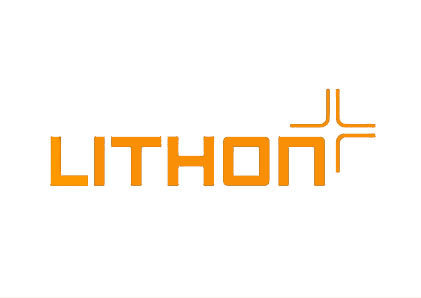 Betonsteinbelag herstellen:Betonpflasterstein nach DIN EN 1338 Typ KID  (Klasse K nur bei Diagonalen > 300 mm)	z.B. Beganit Kleinpflaster – Pasand von Lithonplus oder gleichwertigNachhaltiges, soziales Wirtschaften:Produktionsstandorte müssen mit CSC Gold Standard zertifiziert sein.Die Zertifizierung des „Concrete Sustainability Council“ weist eine umweltfreundliche Produktion von Betonwaren inkl. einer Auditierung der Lieferketten nach. Das CSC-Siegel wird von BREEAM, LEED und der DGNB anerkannt. Charakteristika: 	- Natursteinvorsatz mit mindestens 400 kg Zementgehalt/m³			- mindestens 75 % Natursteinkörnung im Vorsatz			- kugelgestrahlte Oberfläche (Pasand); gewellte Kanten	- Gleitwiderstand USRV > 65- Segmentbogenverlegung möglich- Trapezartige Steinform (teilweise)- Formatmix aus 7 Einzelformaten	5-10,2/9,2   - Versickerungsleistung im Neuzustand > 1350 l/s x ha 			- Frost- und Tausalzwiderstand erhöht nach DIN 1338 LP- Erhöhte Frühfestigkeit (Einbaufähig 14-Tage nach Produktion)- Betonzusatzmittel zur Verminderung des Ausblühverhaltens- Bei Verwendung mineralischer Farbstoffe, haben diese eine erhöhte     UV-BeständigkeitFarbe:Verband:Einbaubeschreibung: Abgleich der Belastungsklasse nach Lithonplusvorgaben.Betonpflasterfläche nach DIN 18318, Merkblatt „Versickerungsfähige Verkehrsflächen“ und Verlegeplan herstellen.Färbende Gesteinskörnungen dürfen nicht eingesetzt werden.Pflasterbett im verdichteten Zustand 4 cm (+/- 1 cm)Bettungsmaterial der Korngruppe 1/5 (kf > 8 x 10-3 m/s, Herstellernachweis)(Gemisch aus Splitt 1/3 und 2/5 zu je 50 %, (gebrochen, Ecs35, SZ 22, UF1)Kornanteil < 0,063 mm max. 1,0 M.-% Fugenmaterial der Korngruppe 1/5 (kf > 8 x 10-3 m/s, Herstellernachweis)(Gemisch aus Splitt 1/3 und 2/5 zu je 50 %, gebrochen, Ecs35, SZ 22, UF1)Kornanteil < 0,063 mm max. 1,0 M.-% Fugenbreite von 4 mm (+/-1 mm) VerlegungBeim Verlegen der Steine/Platten sind diese auf das Rastermaß auszurichten.Fugen mit Fortschreiten der Verlegung kontinuierlich verfüllen.Abgelegte Steine/Platten sind z.B. mit Gummihammer in der Höhe anzupassen, danach abgekehrten Belag geschützt (Gleitplattenvorrichtung) verdichten. Gewicht der Rüttelplatte < 200 kg, Fugen mit o.g. Material erneut verfüllen, abkehren, weiterer RüttelvorgangGrundreinigung zur Abnahme – Der Belag ist unter Zuhilfenahme von Wasser, ggf. geeigneter Reinigungsmittel und Bürsten zu reinigen.Steinmaße (Rastermaße) o.g. Formate  	Nenndicke 8cm       	m² ______				€/m² ___________m² ______		Einheitspreis €/m²: ______			Gesamtbetrag €: ______Das Gesamtraster der Verlegung muss nach ZTV Pflaster 06 durch vorheriges Auslegen von Steinreihen ermittelt werden. Die Rastermaße können je nach Einbausituation variieren.  Nenndicke nach DIN EN bei Scheinfuge geringerZuarbeiten Nassschneiden von Pflastersteinen einschließlich Passstücken, z.B. an Kanten und Anschlüssen, für die Verlegung an Einbauten und Aussparungen. lfm ______		Einheitspreis €/lfm: ______			Gesamtbetrag €: ______Lithonplus GmbH & Co. KG		Zentrale Lingenfeld:	Karl-Lösch- Straße 3 	67360 Lingenfeld		Telefon: 06344/949-0		Telefax: 06344/949-125	